Instytut Humanistyczno-Artystyczny. Projektowanie graficzne I stopnia.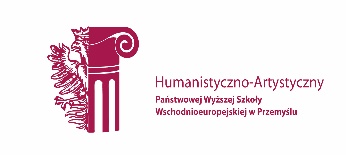 karta ZAJĘĆ (SYLABUS)    I. Zajęcia i ich usytuowanie w harmonogramie realizacji programu2. Formy zajęć dydaktycznych i ich wymiar w harmonogramie realizacji programu studiów.3. Cele zajęć                                                                                                                                                                              C 1 - Weryfikacja efektów uczenia się osiągniętych w toku studiów.C 2 - Poszerzenie wiedzy i warsztatowych rozwiązań  w obszarze zagadnień związanych z tematem pracy.C 3 - Pozyskiwanie przydatnych źródeł informacji, metod i technik oraz właściwie ich wykorzystanie w          realizacji dyplomowejC 4 - Weryfikacja materiału przygotowanego przez studenta do realizacji projektowej, rozmowy             konsultacyjne.C 5 - Przestrzeganie zasad etyki przy realizacji pracy, unikania plagiatu.4. Wymagania wstępne w zakresie wiedzy, umiejętności i innych kompetencji. Posiada wiedzę, umiejętności i kompetencje do podjęcia i realizacji pracy dyplomowej.5. Efekty uczenia się dla zajęć, wraz z odniesieniem do kierunkowych  efektów uczenia się.6. Treści kształcenia – oddzielnie dla każdej formy zajęć dydaktycznych (W- wykład, K- konwersatorium, L- laboratorium, P- projekt, PZ- praktyka zawodowa)P-projekt7. Metody weryfikacji efektów uczenia się  /w odniesieniu do poszczególnych efektów/8. Narzędzia dydaktyczne9. Ocena osiągniętych efektów uczenia się  9.1. Sposoby ocenyOcena podsumowująca9.2. Kryteria oceny10. Literatura podstawowa i uzupełniająca:Literatura podstawowa i uzupełniająca: Literatura dobierana w zależności od zakresu pracy dyplomowej i wybranej specjalności.11. Macierz realizacji zajęć12. Obciążenie pracą studenta13. Zatwierdzenie karty zajęć do realizacji.1. Odpowiedzialny za zajęcia:                                             Dyrektor Instytutu:Przemyśl, dnia  …………1.Jednostka prowadząca kierunek studiówInstytut Humanistyczno-Artystyczny2. Nazwa kierunku studiówProjektowanie Graficzne3. Forma prowadzenia studiówstacjonarne4. Profil studiówpraktyczny5. Poziom kształcenia studia I stopnia6. Nazwa zajęćPisanie pracy dyplomowej7. Kod zajęćPG I038. Poziom/kategoria zajęćZajęcia kształcenia kierunkowego (zkk)9. Status przedmiotuObowiązkowy10. Usytuowanie zajęć w harmonogramie realizacji zajęćSemestr VI11. Język wykładowypolski12.Liczba punktów ECTSSem. VI- 4 pkt. ECTS 13. Koordynator zajęćDr Marta Trojanowska14. Odpowiedzialny za realizację zajęćDr Marta TrojanowskaWykładWĆwiczeniaCKonwersatoriumKLaboratoriumLProjektPPraktykaPZInne--10----Lp.Opis efektów uczenia się dla zajęćOdniesienie do kierunkowych efektów uczenia się - identyfikator kierunkowych efektów uczenia sięW_01Posiada wiedzę teoretyczną i praktyczną z zakresu obszaru badawczego (realizacji projektowej i części opisowej dzieła projektowego) ze szczególnym uwzględnieniem obszaru grafiki użytkowej.P6S_WGK_W01W_02Posiada wiedzę o najważniejszych realizacjach z zakresu projektowania graficznego w kontekście własnej pracy dyplomowej. P6S_WGK_W02U_01Posiada umiejętność przygotowania materiałów, które świadomie i efektywnie wykorzysta w realizacjach projektowych wyrażając swoją osobowość artystyczną. P6S_UWK_U02U_02Opanował swój warsztat twórczy łącząc wiedzę z przedmiotów teoretycznych z praktyką  podczas przygotowania koncepcji i realizacji pracy projektowej z wybranej specjalności dyplomowej.P6S_UWP6S_UUK_U10K_01Jest świadomy konieczności stałego uzupełniania swoich wiadomości i umiejętności i pozyskiwania przydatnych źródeł informacji, metod i technik  i ich wykorzystania w przyszłej pracy dyplomowej. P6S_KRK_K01K_02Samodzielnie podejmuje niezależne prace, wykazując się umiejętnościami zbierania, analizowania i interpretowania informacji i weryfikowania  pod kątem  realizacji projektowej.P6S_KRK_K03K_03Posiada umiejętność konstruktywnej krytyki, podejmowania refleksji i dyskursu w obszarach artystycznych oraz samooceny i weryfikacji osiągniętych efektów w zakresie wiedzy, umiejętności i kompetencji.  K_K08Lp.Tematyka zajęć – szczegółowy opis bloków tematycznych semestr  VL. godzinP 1Przygotowanie koncepcji pracy dyplomowej.3 hP 2Prace projektowe związane z przystąpieniem do realizacji pracy dyplomowej4 hP 3Udział w konsultacjach w trakcie realizacji dyplomowej3 hRazemRazem10 hSymbol efektu uczenia sięForma weryfikacjiForma weryfikacjiForma weryfikacjiForma weryfikacjiForma weryfikacjiForma weryfikacjiForma weryfikacjiSymbol efektu uczenia sięEgzamin ustnyEgzamin pisemnyKolokwiumProjektSprawdzian wejściowySprawozdanieInneW_01XObserwacja aktywności, rozmowa W_02XObserwacja aktywności, rozmowaU_01XObserwacja aktywności, konsultacjaU_02XObserwacja aktywności, konsultacjaK_01XRozmowaK_02XRozmowaK_03XRozmowaSymbolRodzaj zajęćN 1Prezentacja koncepcji dyplomowej pracy projektowej. N 2Omówienie rozwiązań warsztatowych i całościowego ujęcia pracy projektowej.N 3Konsultacje i dyskusja nad projektem i w trakcie realizacji pracy dyplomowejF1Ocena za projekt 1 w sem. VIF2Ocena za projekt 2 w sem. VIF3Ocena za projekt 3 w sem. VIP1Zaliczenie za VI semestr na podstawie oceny F1, F2, F3 (średnia zwykła)Symbol efektu uczenia sięNa ocenę 3Na ocenę 3,5Na ocenę 4Na ocenę 4,5Na ocenę 5W_01, W_02Osiągnięcie zakładanych efektów uczenia się z pominięciem niektórych ważnych aspektów z zakresu wiedzy teoretycznej i praktycznej związanej z opracowaniem zakresu tematu pracy dyplomowej.Osiągnięcie zakładanych efektów uczenia się z pominięciem niektórych istotnych aspektów z zakresu wiedzy o dotychczasowych dokonaniach i aktualnych trendach sztuk wizualnych, ze szczególnym uwzględnieniem obszaru grafiki użytkowej.Osiągnięcie zakładanych efektów uczenia się z pominięciem niektórych mniej istotnych aspektów z zakresu wiedzy o metodach analizy i interpretacji wytworów kultury. Posiada wiedzę o zasady prawa autorskiego i ochrony własności intelektualnej, rozumie różnice między inspiracją, cytatem a trawestacją.Osiągnięcie zakładanych efektów uczenia się obejmujących wszystkie istotne aspekty z pewnymi nieścisłościami z zakresu wiedzy z dziedziny sztuki znajomości, literatury przedmiotu, w tym najnowszych opracowań;
- znajomości metod i techniki niezbędnych w realizacji zadania wyznaczonego tematem.Osiągnięcie zakładanych efektów uczenia się obejmujących wszystkie istotne aspekty z zakresu wiedzy o dokonaniach i aktualnych trendach w sztukach wizualnych, ze szczególnym uwzględnieniem obszaru grafiki użytkowej. Ma wiedzę o metodach i narzędziach pracy badawczej i metodach interpretacji zebranego materiału.U_01, U_02Student osiągnął elementarne umiejętności z zakresu ocenianego efektu i dyscypliny. Student potrafi poprawnie sporządzić zapis bibliograficzny materiału, z którego korzysta jako źródła do pracy,  artykuły, źródła internetowe). Potrafi zestawić bibliografię dla wybranego tematu, opisać wykorzystane ilustracje. Potrafi selekcjonować oraz interpretować informacje pochodzące z różnych źródeł tekstowych czy elektronicznych.Student osiągnął umiejętności z zakresu ocenianego efektu i dyscypliny na poziomie podstawowym. Wie, jak dokonywać analizy tekstów artystycznych, za pomocą odpowiednich narzędzi badawczych oraz posiada umiejętność prezentacji wyników swoich prac w formie ustnej, pisemnej i multimedialnej.  Student osiągnął umiejętności z zakresu ocenianego efektu. rozwiązywania zagadnień związanych z  umiejętnością logicznego formułowania pracy pisemnej. Posiada umiejętności pozwalające na formułowanie problemów badawczych z zakresu sztuki. Potrafi przygotować wystąpienie pisemne oraz ustne, uwzględniając poziom oraz potrzeby odbiorców.Student osiągnął umiejętności z zakresu ocenianego efektu. Posiada umiejętności wykorzystywania interdyscyplinarnych metod i narzędzi badawczych w analizie zjawisk z dziedziny sztuki i kultury współczesnej. Potrafi selekcjonować oraz interpretować informacje pochodzące z różnych źródeł tekstowych i z Internetu. Zdecydowanie wyróżniająca się w grupie realizacja zadań problemowych z zakresu seminarium dyplomowe.Student osiągnął w stopniu zaawansowanym umiejętności z zakresu. przygotowania pracy pisemnej, eseju, sprawozdania w języku polskim oraz w języku angielskim. Potrafi dokonywać analizy tekstów artystycznych, za pomocą odpowiednich narzędzi badawczych oraz prezentować wyniki swych prac w formie pisemnej i ustnej. Aktywnie uczestniczy w zajęciach, zna i wykorzystuje zalecaną lekturę przedmiotu.K_01, K_02, K_03, K_04Student posiada w stopniu elementarnym świadomości w zakresie ocenianego efektu obejmującego kompetencje zawodowe i społeczne i powinien być świadomy  konieczności stałego uzupełniania swoich wiadomości.Student posiada świadomość w zakresie ocenianego efektu obejmującego kompetencje zawodowe i społeczne i wie o konieczności stałego uzupełniania swoich wiadomości oraz rozumie potrzebę ciągłego dokształcania się i rozwoju.Student posiada ponad przeciętną świadomość w zakresie ocenianego efektu obejmującego kompetencje zawodowe i społeczne. W świetle poszerzającej się wiedzy i rozwoju technologicznego jest  zdolny do samodzielnych zadań wykorzystując aktualną wiedzę na wybrany temat, Potrafi uzupełniać i doskonalić nabytą wiedzę i umiejętności w celu napisania pracy dyplomowej.Symbol efektu uczenia sięOdniesienie efektu do efektów zdefiniowanych dla programuCelePrzedmiotuTreści programoweNarzędzia dydaktyczneSposoby ocenyW_01K_W01C 1, C 2, C 3P 1N1, N2, N3F1W_02K_W02C 1, C 2, C 3P 1N1, N2, N3F1U_01K_U02C 2, C 4, C 5P 1, P 2, P3N1, N2, N3F1, F2, F3U_02K_U10C 2, C 4, C 5P 1, P3N1, N2, N3F1, F3K_01K_K01C 1, C 2, C 3 C 4, C 5P 1, P 2, P3N1, N2, N3F1, F2, F3K_02K_K03C 1, C 2, C 3 C 4, C 5P 1, P 2, P3N1, N2, N3F1, F2, F3K_03K_K08C 1, C 3 C 4, C 5P 1, P 2, P3N1, N2, N3F1, F2, F3Forma aktywnościŚrednia liczba godzin na zrealizowanie aktywnościUDZIAŁ W WYKŁADACH /UDZIAŁ W ĆWICZENIACH/UDZIAŁ W KONWERSATORIACH/LABOLATORIACH/ PROJEKTACH10 hUDZIAŁ W PRAKTYCE ZAWODOWEJ/UDZIAŁ NAUCZYCIELA AKADEMICKIEGO W EGZAMINIE 1 hUDZIAŁ W KONSULTACJACH4 h                                                                        Suma godzin kontaktowych15 hSAMODZIELNE STUDIOWANIE TREŚCI WYKŁADÓW82hSAMODZIELNE PRZYGOTOWANIE DO ZAJĘĆ KSZTAŁTYJĄCYCH UMIEJETNOŚCI PRAKTYCZNE/PRZYGOTOWANIE DO KONSULTACJI2 hPRZYGOTOWANIE DO EGZAMINU I KOLOKWIÓW1hSuma godzin pracy własnej studenta85 hSumaryczne obciążenie studenta100 hLICZBA PUNKTÓW ECTS ZA ZAJĘCIASem. VI- 4 pkt. ECTSOBCIĄŻENIE STUDENTA ZAJĘCIAMI KSZTAŁTUJACYMI UMIEJĘTNOŚCI PRAKTYCZNE10 hLICZBA PUNKTÓW ECTS ZA ZAJĘCIA KSZTAŁCUJĄCE UMIEJĘTNOŚCI  PRAKTYCZNE0